 Le Palais de Balchik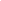 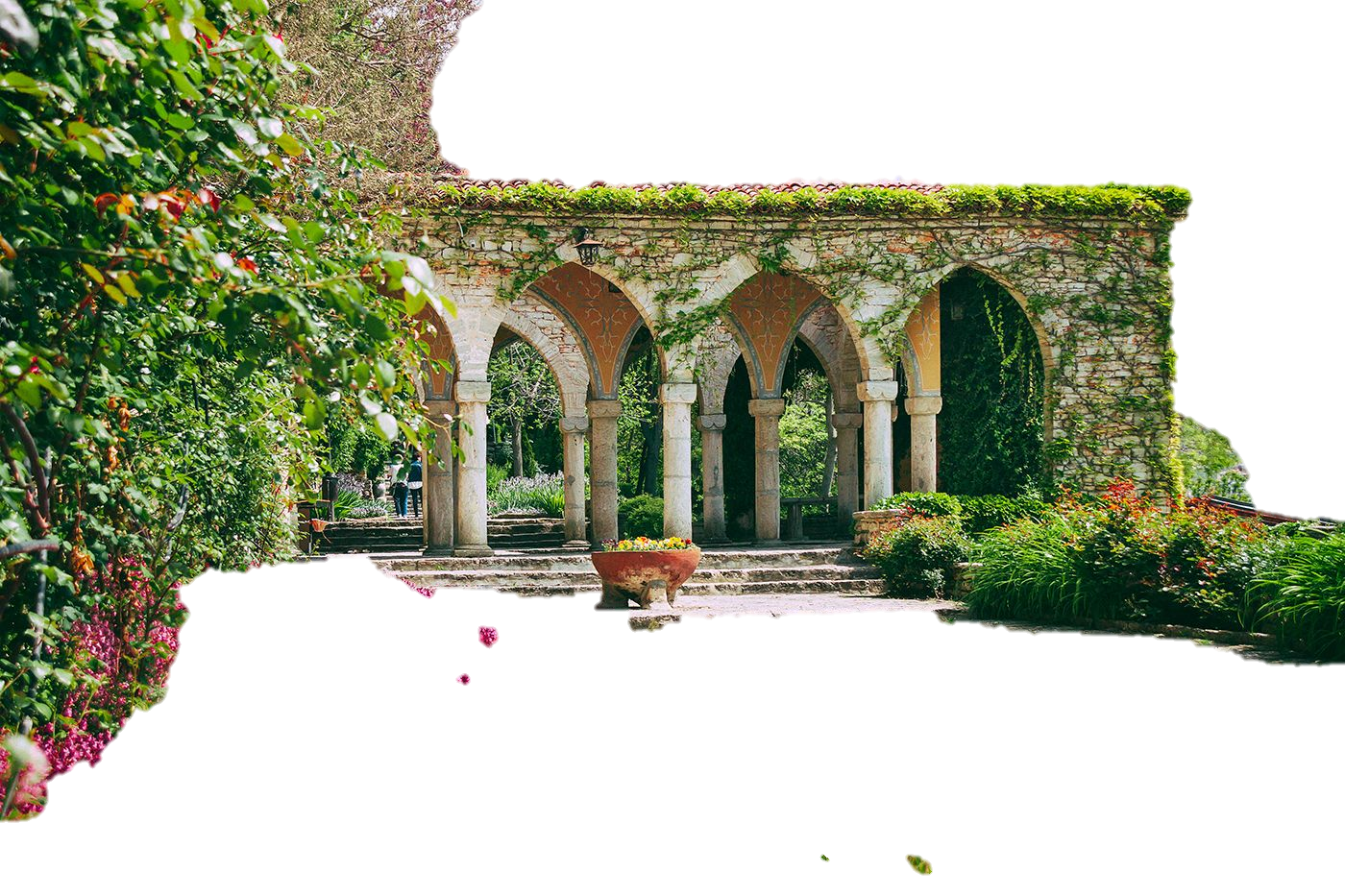 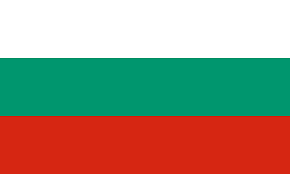 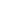 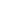 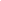 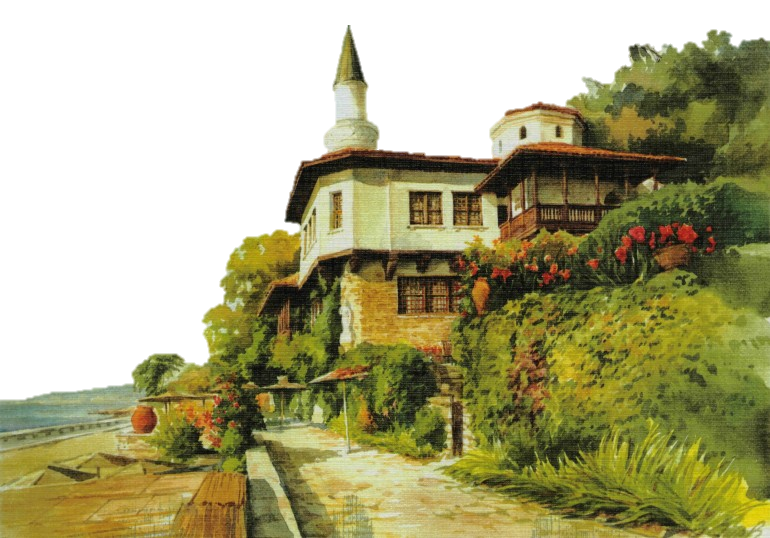 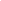 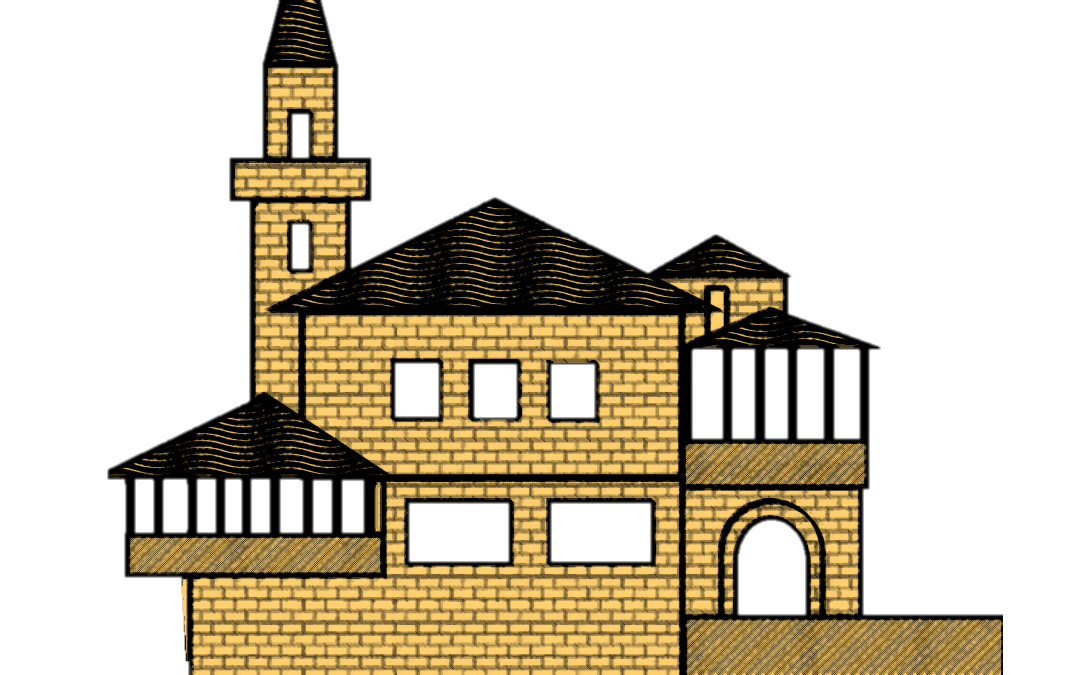 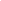 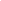 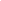 